Publicado en Chihuahua, Chih. el 13/02/2019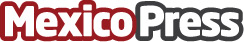 Cumple 5 años la primera y única Asociación Estatal de Sociedades FinancierasAsofich es la Asociación de Sociedades Financieras de Chihuahua y en estos 5 años enlista grandes logros a nivel nacionalDatos de contacto:Gerente general Elizabeth Ambrizwww.asofich.com(614)4149714Nota de prensa publicada en: https://www.mexicopress.com.mx/cumple-5-anos-la-primera-y-unica-asociacion Categorías: Internacional Finanzas Recursos humanos Chihuahua http://www.mexicopress.com.mx